КАРАР                                                           ПОСТАНОВЛЕНИЕ  «04» февраль 2014 й.                    № 5                 «04» февраля  2014 г.          В  соответствии с требованиями  «Правил  охраны линий  и сооружений  связи РФ»,  утвержденных   Постановлением  Правительства  РФ  от 9 июня  1995 г. № 578  ПОСТАНОВЛЯЮ:         1. Запретить  на  территории сельского поселения  Итеевский сельсовет самовольное   производство строительных и земляных работ,  связанных  с  раскопкой,  перемещением  грунта.          2.   При необходимости производства строительных  и  земляных  работ  организации,  а  также  частные  лица  обязаны  получить письменное разрешение (ордер) на право  выполнения  этих  работ у  архитектура района.          3.  Строительные и земляные работы в пределах охранных зон линейно-кабельных сооружений связи производить только по согласованию и с вызовом представителей службы связи ОАО «Башинформсвязь» (Верхнеяркеевский   РУС,   ул.Красноармейская, 37,   тел. 5-13-35,  5-12-81, 5-14-99, 5-10-97).4. Категорически запретить движение автотранспорта, тракторов и механизмов по трассе линейно-кабельных сооружений связи без защитных устройств.5. Довести до сведения должностных лиц и всех граждан, что виновные в нарушении вышеуказанных Правил, могут быть привлечены к административной ответственности по ст.13.5. Кодека Российской Федерации об административных правонарушениях, санкция которой предусматривает наложение административного штрафа. 6. Кроме того, с лиц виновных в повреждении линий связи, взыскивается   материальный   ущерб,  причиненный  предприятию   связи. Контроль   над  исполнением  данного  постановления  оставляю за  собой.             8. Настоящее постановление подлежит  обнародованию  в установленном порядке.  Глава сельского поселения                                   Р.А.Сарваров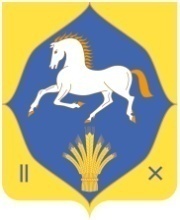 